Trgovinsko-ugostiteljska skola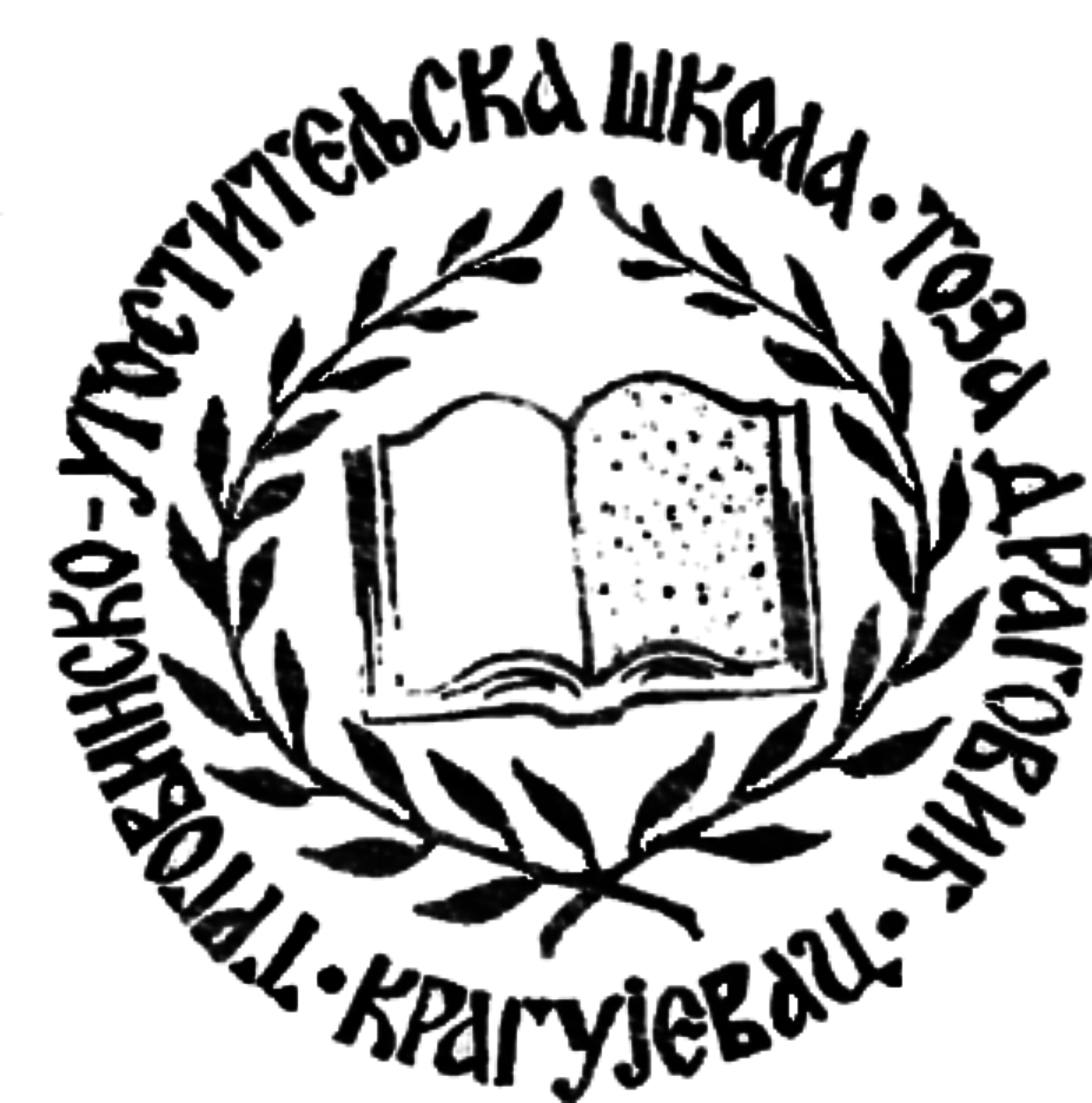 '' Toza Dragovic ''Save  Kovacevica, 25, Крагујевац Тел/факс 034/63-35-686; тел. 034/63-33-237                       Е-mail: tozadragovic@mts.rs                      МB 07151250; PIB 100562509Predmet: Poziv za dostavljanje ponude  za štampanje godišnjeg školskog izveštaja Tiraž: 500 komada, cena: ________din.            (    sa uračunatim PDV-om )- format: A5- obim: okvirno 120  strana- korice: štampa 4/0- tabaci: štampa 4/4- materijal: za tabake 115 gr/m2  kunzdruk, korica bindekot 250 gr/m2.- povez: laminatDostaviti ponudu sa  delimičnom kompjuterskom pripremom za štampu. Plaćanje : u dogovoru sa poručiocemRok isporuke: u dogovoru sa poručiocemDatum 09.03.2017.                                                      Rok dostavljanja ponude: 10 dana